Mardi 28  novembre les enfants de maternelle ont pu écouter et découvrir des histoires sur le thème des émotions.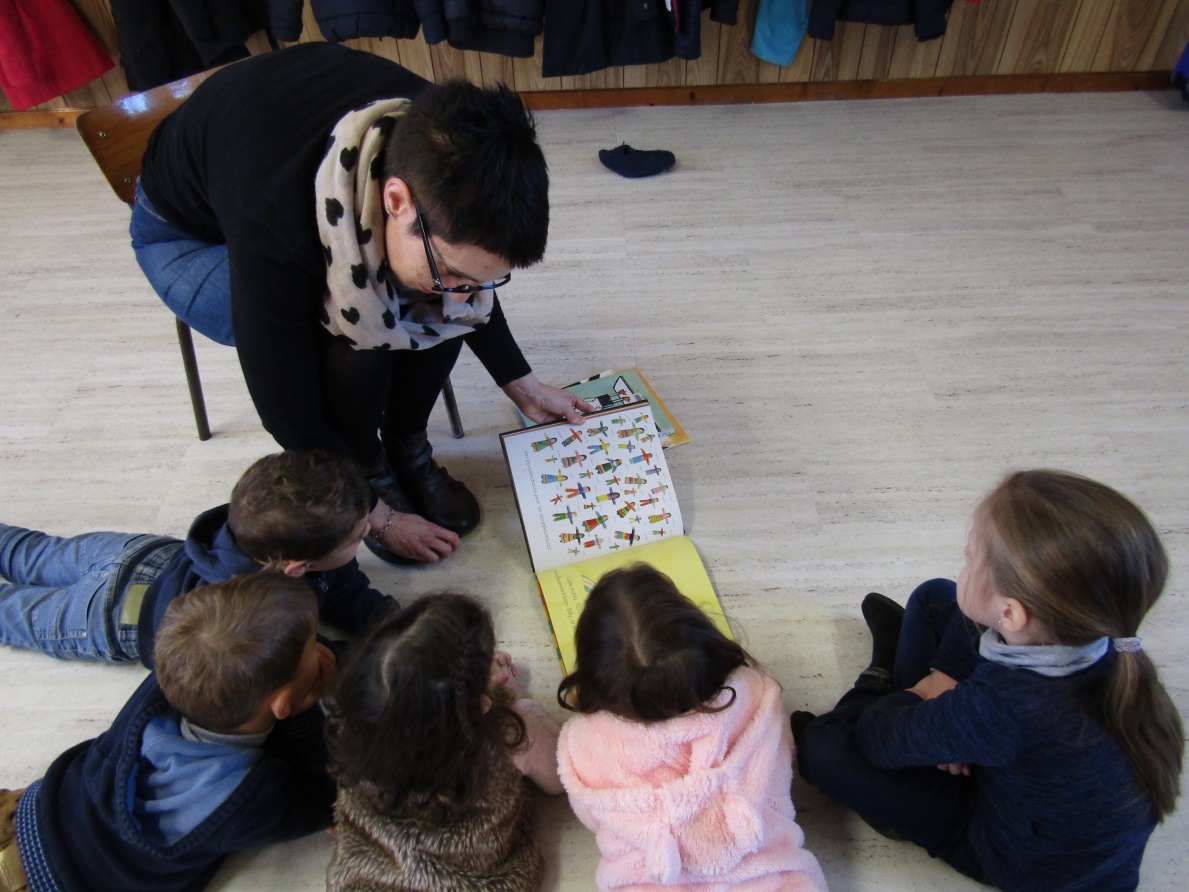 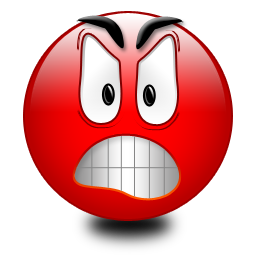 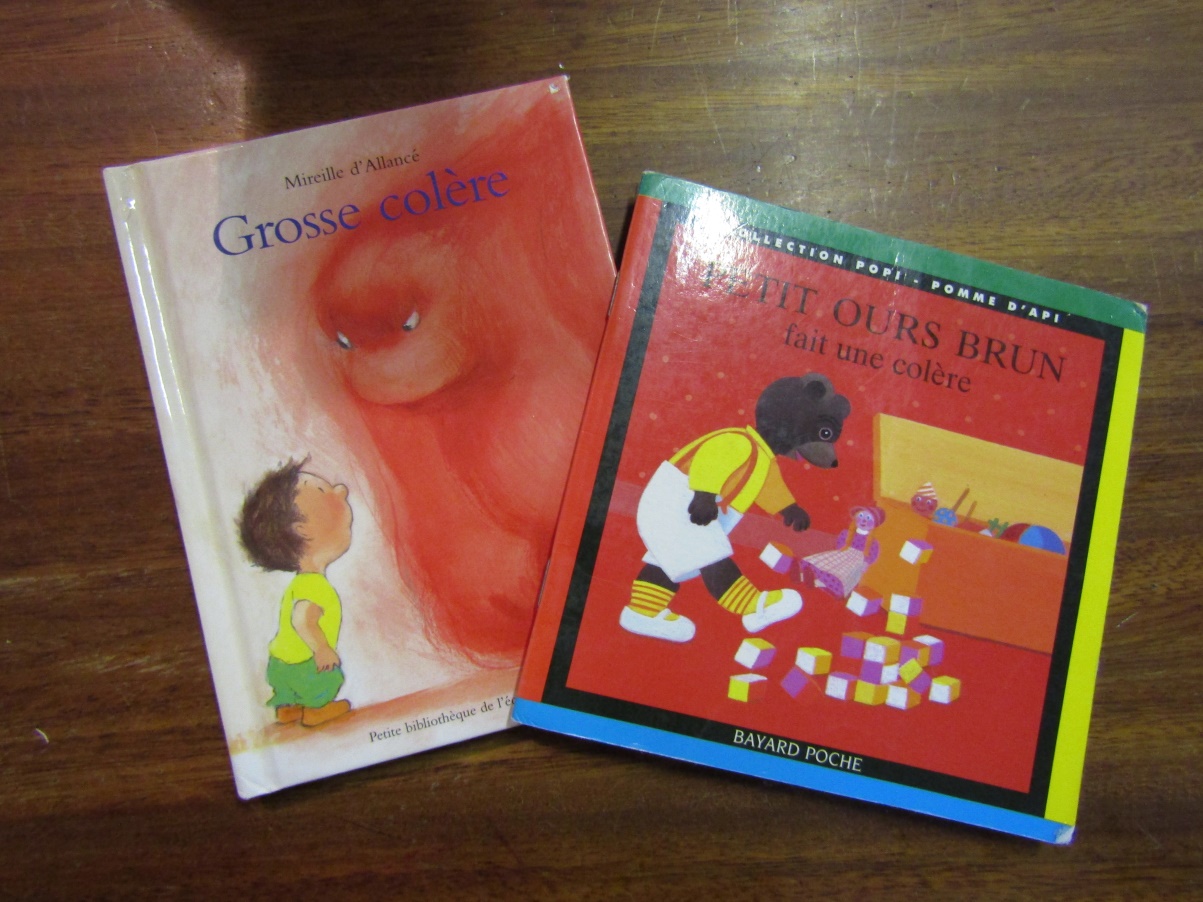 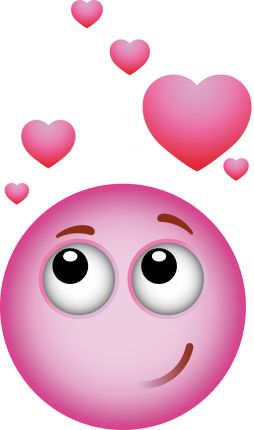 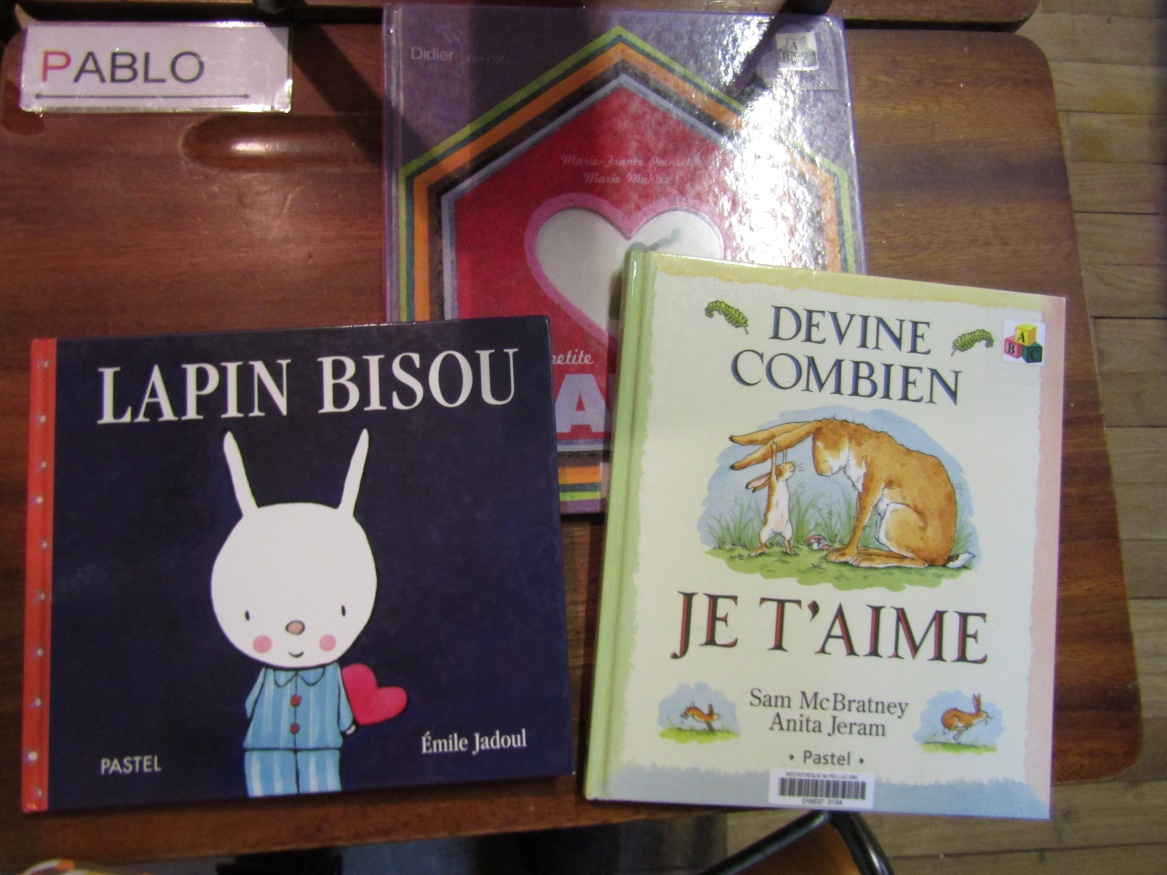 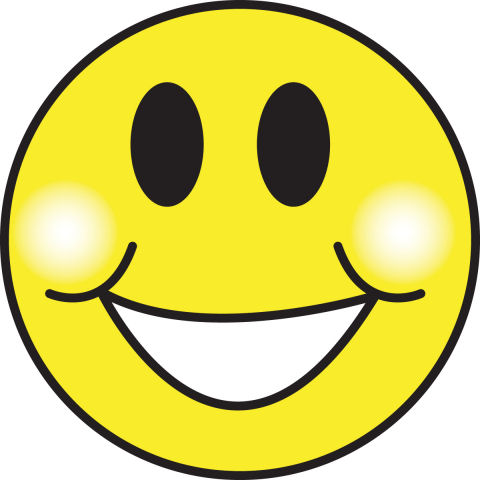 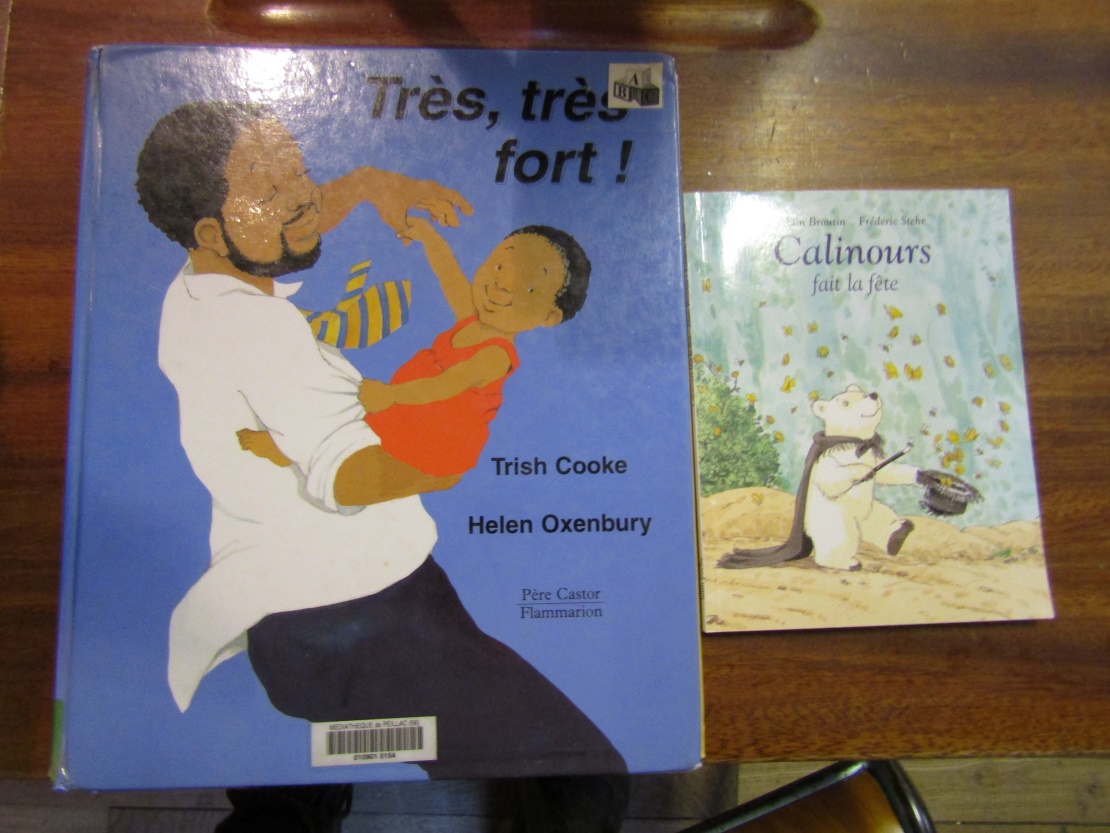 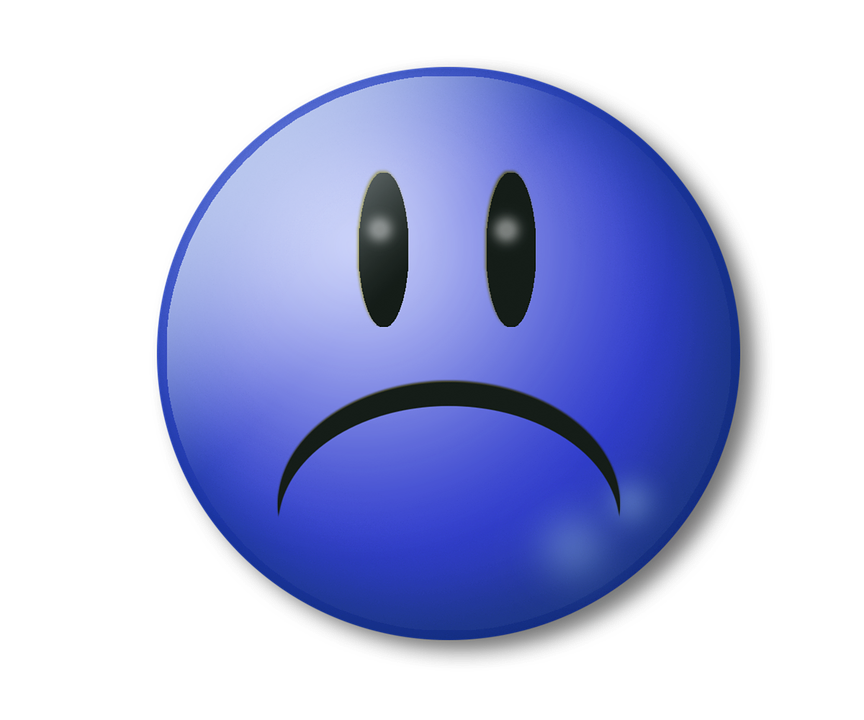 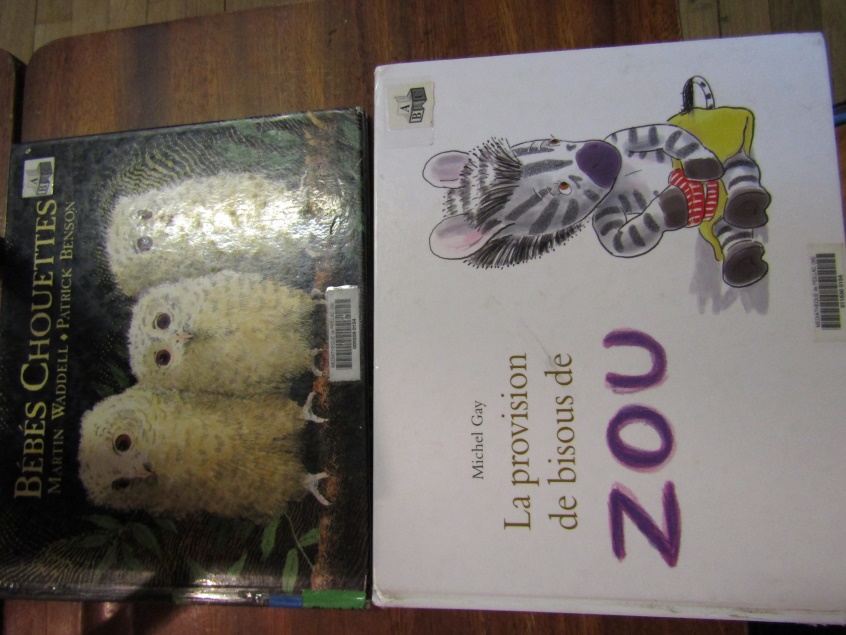 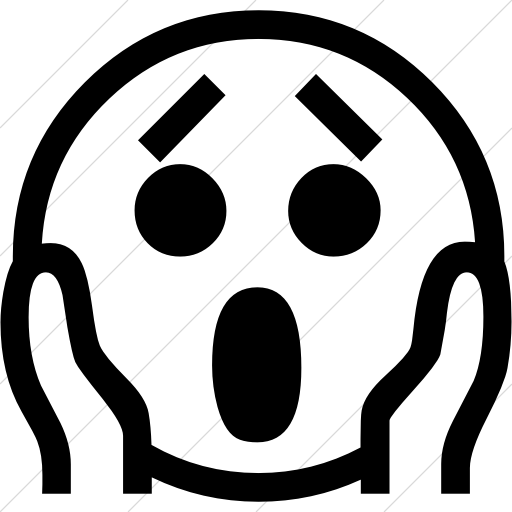 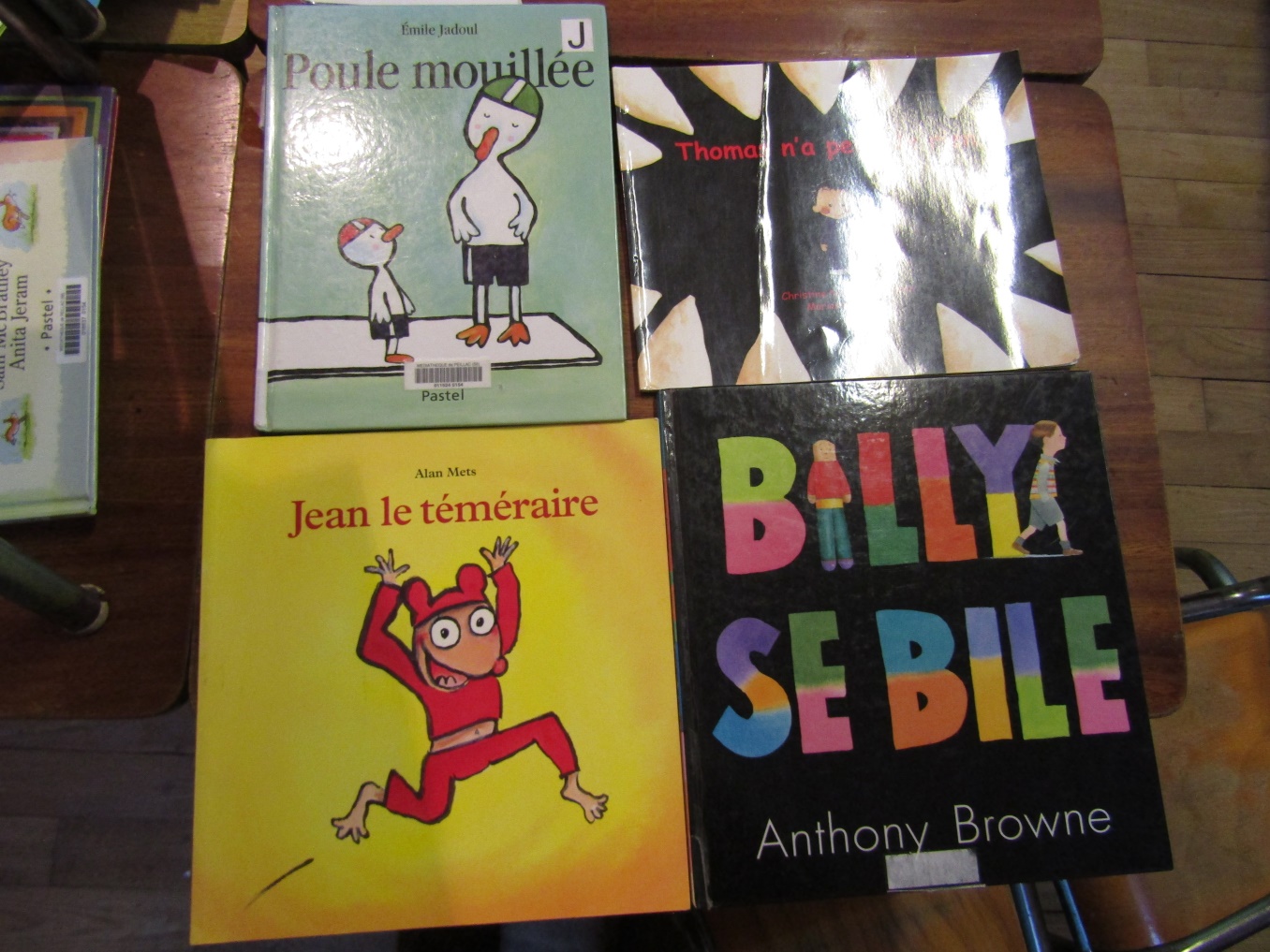 